Уважаемый Роман Игоревич!Отдел организационной, финансовой, правовой работы и кадров (далее – отдел ОФПРК) доводит до вашего сведения, что в связи с проведением 1 этапа конкурса на замещение вакантной должности государственной гражданской службы Российской Федерации – главного специалиста-эксперта отдела ОФПРК  в соответствии с приказом Управления Роскомнадзора по Республике Карелия (далее - Управление) от 07.05.2019 № 79 «О проведении конкурса на замещение вакантной должности государственной гражданской службы Российской Федерации» в период с 08.05.2019 по 28.05.2019 в Управление поступило 2 заявления граждан Российской Федерации об участии в конкурсе на замещение вакантной должности государственной гражданской службы Российской Федерации – главного специалиста-эксперта отдела ОФПРК (из них одно из заявлений от гражданского служащего).Отдел ОФПРК предлагает объявить второй этап конкурса на замещение вакантной должности с определением даты, места и времени его проведения.Все заявители соответствуют квалификационным требованиям, установленным для замещения указанной вакантной должности. Предлагаю их допустить в качестве кандидатов для участия во 2 этапе конкурса на замещение вакантной должности.    Отделом ОФПРК подготовлен проект списка кандидатов, допущенных к участию во 2 этапе конкурса на замещение вакантной должности для утверждения председателем конкурсной комиссии и последующего опубликования на официальном сайте Управления Роскомнадзора по Республике Карелия (далее – Управление) в информационно-телекоммуникационной сети «Интернет» и в федеральной государственной информационной системе «Единая информационная система управления кадровым составом государственной службы Российской Федерации».  Приложение: 2 файла.Специалист-эксперт отдела организационной, финансовой, правовой работы и кадров                                    		                  М.А. Мастакова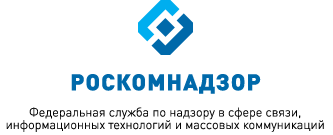 Управление Роскомнадзора по Республике КарелияДОКЛАДНАЯ ЗАПИСКА№ На №   от Врио РуководителяУправления Роскомнадзора по Республике Карелия Р.И. Коснову